ПРОЕКТУКРАЇНАКАЛУСЬКА МІСЬКА РАДАВИКОНАВЧИЙ КОМІТЕТРІШЕННЯ___________№_______     Про надання одноразових      матеріальних допомог для       встановлення опалення Керуючись ст.34 Закону України «Про місцеве самоврядування в Україні», рішеннями Калуської міської ради від 20.12.2019 №2789 «Про Програму соціального захисту на 2020-2022 роки» (шістдесят восьма сесія сьомого демократичного скликання), від 23.04.2019 №2268 «Про Порядок надання одноразової матеріальної допомоги для встановлення опалення» (п’ятдесят п’ята сесія сьомого демократичного скликання), від 23.05.2019 №2323 «Про внесення змін до рішення міської ради 23.04.2019 №2268 «Про Порядок надання одноразової матеріальної допомоги для встановлення опалення» (п’ятдесят шоста сесія сьомого демократичного скликання), від 29.08.2019 №2513 «Про відключення окремих житлових будинків від централізованого теплопостачання» (шістдесят перша сесія сьомого демократичного скликання), від 28.05.2020 №3147 «Про виведення з експлуатації котельні на вул.Малицької м.Калуші та припинення надання споживачам послуг з централізованого опалення від цієї котельні» (сімдесят сьома сесія сьомого демократичного скликання) та беручи до уваги протокол засідання комісії з надання одноразової матеріальної допомоги для встановлення опалення від 21.12.2021 року №1, виконавчий комітет міської радиВИРІШИВ:1.	Надати одноразові матеріальні допомоги для встановлення опалення громадянам  згідно  з додатком.2.	Фінансовому управлінню міської ради (Леся Поташник) перерахувати кошти в сумі  23 500  грн 00 коп  (двадцять три  тисячі   п’ятсот    грн 00 коп ) на рахунок управління соціального захисту населення Калуської міської ради (Любов Федоришин)  для виплати допомог. 3.	Контроль за виконанням цього рішення покласти на першого заступника міського голови  Мирослава Тихого.Міський голова                                                              Андрій  Найда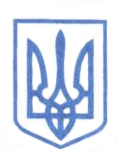 